Phases techniques de la recette : 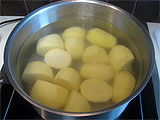 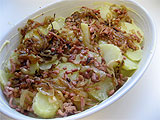 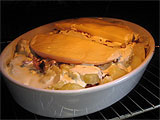 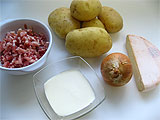 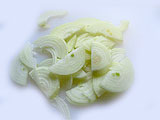 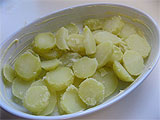 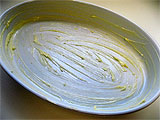 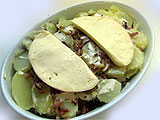 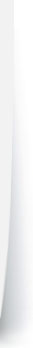 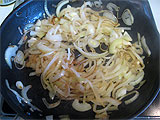 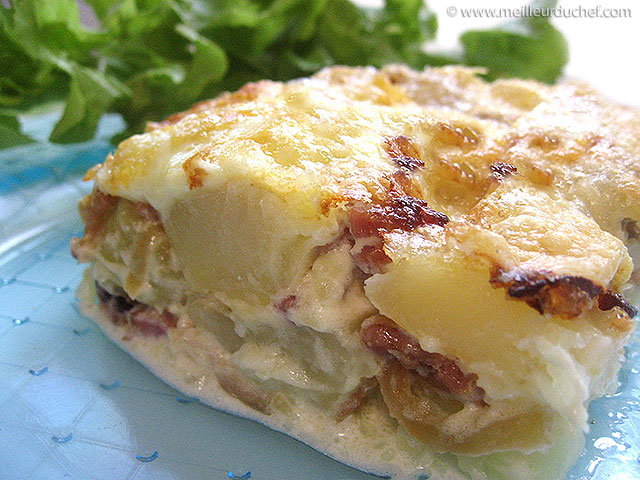 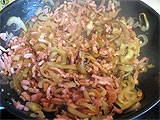 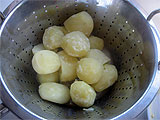 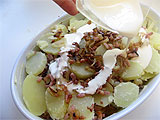 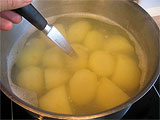 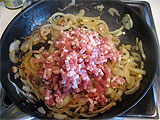 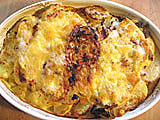 